WILD PLUM CENTER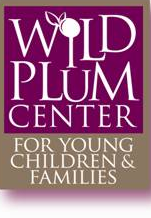 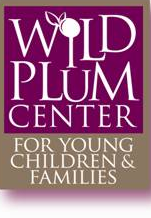 CHILD HEALTH EXAM FORM        BIRTH-2 YEARSChild has dental home				    Child has special needsAllergies* ________________________________	________________________________________Concerns and Questions                          None________________________________________________________________________________________Changes since last visit			None________________________________________________________________________________________*(if has allergies, please complete allergy form)BLOOD LEAD LEVEL (AGES 12 & 24 MONTHS)…….. VALUE ___________________Hgb/Hct (AGE 9-12 MONTHS)…………VALUE ___________________HEARING…………NORMAL_______ABNORMAL________	 	VISION…………….NORMAL_______ABNORMAL________DENTALDental Hygiene DiscussedCaries, White Spots, StainingGum ObservationNAMENAMEWEIGHTHEIGHTHEAD CIRC(up to 24 mo)DATEDOBAGE                     M   FWEIGHT %HEIGHT %HEAD CIRC %HISTORY                                                                                            PHYSICAL EXAMINATIONHISTORY                                                                                            PHYSICAL EXAMINATIONHISTORY                                                                                            PHYSICAL EXAMINATIONHISTORY                                                                                            PHYSICAL EXAMINATIONHISTORY                                                                                            PHYSICAL EXAMINATIONHISTORY                                                                                            PHYSICAL EXAMINATIONREQUIRED SCREENINGSDEVELOPMENTAL                                                                                     ANTICIPATORY GUIDANCE (See back of form)DEVELOPMENTAL                                                                                     ANTICIPATORY GUIDANCE (See back of form)DEVELOPMENTAL                                                                                     ANTICIPATORY GUIDANCE (See back of form)SOCIAL EMOTIONAL  				COMMUNICATIVECOGNITIVEPHYSICAL DEVELOPMENTCOMPLETEDCOMMENTS _________________________________________________________________________________________________________________________COMPLETEDCOMMENTS _________________________________________________________________________________________________________________________PLAN                                                                                                      ASSESSMENTPLAN                                                                                                      ASSESSMENTPLAN                                                                                                      ASSESSMENTIMMUNIZATIONSLAB WORKDENTALREFERRALS TO _______________________________          ______________________________________________IMMUNIZATIONSLAB WORKDENTALREFERRALS TO _______________________________          ______________________________________________WELL CHILD ____________________________OTHER_________________________________IMMUNIZATIONSLAB WORKDENTALREFERRALS TO _______________________________          ______________________________________________IMMUNIZATIONSLAB WORKDENTALREFERRALS TO _______________________________          ______________________________________________SIGNATURE OF PROVIDER: